RTI SALES CHANNEL INFORTI SALES CHANNEL INFORTI SALES CHANNEL INFORTI SALES CHANNEL INFORTI SALES CHANNEL INFORTI SALES CHANNEL INFORTI SALES CHANNEL INFORTI SALES CHANNEL INFORTI SALES CHANNEL INFORTI SALES CHANNEL INFORTI SALES CHANNEL INFORTI SALES CHANNEL INFORTI SALES CHANNEL INFORTI SALES CHANNEL INFORTI SALES CHANNEL INFORTI SALES CHANNEL INFORTI SALES CHANNEL INFORTI SALES CHANNEL INFORTI SALES CHANNEL INFORTI SALES CHANNEL INFORTI SALES CHANNEL INFORTI SALES CHANNEL INFORTI SALES CHANNEL INFORTI SALES CHANNEL INFORTI SALES CHANNEL INFORTI SALES CHANNEL INFORTI SALES CHANNEL INFORTI SALES CHANNEL INFORTI Sales Eng./Agency NameRTI Sales Eng./Agency NameRTI Sales Eng./Agency Name1)Date/Version1)Date/Version1)Date/Version1)Date/Version1)Date/Version1)Date/VersionCOMPANY DETAILSCOMPANY DETAILSCOMPANY DETAILSCOMPANY DETAILSCOMPANY DETAILSCOMPANY DETAILSCOMPANY DETAILSCOMPANY DETAILSCOMPANY DETAILSCOMPANY DETAILSCOMPANY DETAILSCOMPANY DETAILSCOMPANY DETAILSCOMPANY DETAILSCOMPANY DETAILSCOMPANY DETAILSCOMPANY DETAILSCOMPANY DETAILSCOMPANY DETAILSCOMPANY DETAILSCOMPANY DETAILSCOMPANY DETAILSCOMPANY DETAILSCOMPANY DETAILSCOMPANY DETAILSCOMPANY DETAILSCOMPANY DETAILSCOMPANY DETAILS2) Company Name2) Company Name2) Company Name2) Company Name3) Site Name 3) Site Name 3) Site Name 3) Site Name 4) Site Location / Address4) Site Location / Address4) Site Location / Address4) Site Location / Address5 Contact Name5 Contact Name5 Contact Name5 Contact Name6) Email Address6) Email Address6) Email Address6) Email Address7) Phone Number7) Phone Number7) Phone Number7) Phone Number7) Phone Number7) Phone Number7) Phone Number7) Phone NumberMATERIAL INFORMATIONMATERIAL INFORMATIONMATERIAL INFORMATIONMATERIAL INFORMATIONMATERIAL INFORMATIONMATERIAL INFORMATIONMATERIAL INFORMATIONMATERIAL INFORMATIONMATERIAL INFORMATIONMATERIAL INFORMATIONMATERIAL INFORMATIONMATERIAL INFORMATIONMATERIAL INFORMATIONMATERIAL INFORMATIONMATERIAL INFORMATIONMATERIAL INFORMATIONMATERIAL INFORMATIONMATERIAL INFORMATIONMATERIAL INFORMATIONMATERIAL INFORMATIONMATERIAL INFORMATIONMATERIAL INFORMATIONMATERIAL INFORMATIONMATERIAL INFORMATIONMATERIAL INFORMATIONMATERIAL INFORMATIONMATERIAL INFORMATIONMATERIAL INFORMATION8) General description of the purpose for which the analyser will be used: 8) General description of the purpose for which the analyser will be used: 8) General description of the purpose for which the analyser will be used: 8) General description of the purpose for which the analyser will be used: 8) General description of the purpose for which the analyser will be used: 8) General description of the purpose for which the analyser will be used: 8) General description of the purpose for which the analyser will be used: 8) General description of the purpose for which the analyser will be used: 8) General description of the purpose for which the analyser will be used: 8) General description of the purpose for which the analyser will be used: 8) General description of the purpose for which the analyser will be used: 8) General description of the purpose for which the analyser will be used: 8) General description of the purpose for which the analyser will be used: 8) General description of the purpose for which the analyser will be used: 8) General description of the purpose for which the analyser will be used: 8) General description of the purpose for which the analyser will be used: 8) General description of the purpose for which the analyser will be used: 8) General description of the purpose for which the analyser will be used: 8) General description of the purpose for which the analyser will be used: 8) General description of the purpose for which the analyser will be used: 8) General description of the purpose for which the analyser will be used: 8) General description of the purpose for which the analyser will be used: 8) General description of the purpose for which the analyser will be used: 8) General description of the purpose for which the analyser will be used: 8) General description of the purpose for which the analyser will be used: 8) General description of the purpose for which the analyser will be used: 8) General description of the purpose for which the analyser will be used: 8) General description of the purpose for which the analyser will be used: 9) Material to be Analysed:   Coal:       Phosphate:       Guano:       Uranium Ore:       Other:       Specify Other: 9) Material to be Analysed:   Coal:       Phosphate:       Guano:       Uranium Ore:       Other:       Specify Other: 9) Material to be Analysed:   Coal:       Phosphate:       Guano:       Uranium Ore:       Other:       Specify Other: 9) Material to be Analysed:   Coal:       Phosphate:       Guano:       Uranium Ore:       Other:       Specify Other: 9) Material to be Analysed:   Coal:       Phosphate:       Guano:       Uranium Ore:       Other:       Specify Other: 9) Material to be Analysed:   Coal:       Phosphate:       Guano:       Uranium Ore:       Other:       Specify Other: 9) Material to be Analysed:   Coal:       Phosphate:       Guano:       Uranium Ore:       Other:       Specify Other: 9) Material to be Analysed:   Coal:       Phosphate:       Guano:       Uranium Ore:       Other:       Specify Other: 9) Material to be Analysed:   Coal:       Phosphate:       Guano:       Uranium Ore:       Other:       Specify Other: 9) Material to be Analysed:   Coal:       Phosphate:       Guano:       Uranium Ore:       Other:       Specify Other: 9) Material to be Analysed:   Coal:       Phosphate:       Guano:       Uranium Ore:       Other:       Specify Other: 9) Material to be Analysed:   Coal:       Phosphate:       Guano:       Uranium Ore:       Other:       Specify Other: 9) Material to be Analysed:   Coal:       Phosphate:       Guano:       Uranium Ore:       Other:       Specify Other: 9) Material to be Analysed:   Coal:       Phosphate:       Guano:       Uranium Ore:       Other:       Specify Other: 9) Material to be Analysed:   Coal:       Phosphate:       Guano:       Uranium Ore:       Other:       Specify Other: 9) Material to be Analysed:   Coal:       Phosphate:       Guano:       Uranium Ore:       Other:       Specify Other: 9) Material to be Analysed:   Coal:       Phosphate:       Guano:       Uranium Ore:       Other:       Specify Other: 9) Material to be Analysed:   Coal:       Phosphate:       Guano:       Uranium Ore:       Other:       Specify Other: 9) Material to be Analysed:   Coal:       Phosphate:       Guano:       Uranium Ore:       Other:       Specify Other: 9) Material to be Analysed:   Coal:       Phosphate:       Guano:       Uranium Ore:       Other:       Specify Other: 9) Material to be Analysed:   Coal:       Phosphate:       Guano:       Uranium Ore:       Other:       Specify Other: 9) Material to be Analysed:   Coal:       Phosphate:       Guano:       Uranium Ore:       Other:       Specify Other: 9) Material to be Analysed:   Coal:       Phosphate:       Guano:       Uranium Ore:       Other:       Specify Other: 9) Material to be Analysed:   Coal:       Phosphate:       Guano:       Uranium Ore:       Other:       Specify Other: 9) Material to be Analysed:   Coal:       Phosphate:       Guano:       Uranium Ore:       Other:       Specify Other: 9) Material to be Analysed:   Coal:       Phosphate:       Guano:       Uranium Ore:       Other:       Specify Other: 9) Material to be Analysed:   Coal:       Phosphate:       Guano:       Uranium Ore:       Other:       Specify Other: 9) Material to be Analysed:   Coal:       Phosphate:       Guano:       Uranium Ore:       Other:       Specify Other: 10) Process Status of Material being Conveyed:    ROM (Run-of-Mine): 	Crushed and sized: 	Washed Product: 10) Process Status of Material being Conveyed:    ROM (Run-of-Mine): 	Crushed and sized: 	Washed Product: 10) Process Status of Material being Conveyed:    ROM (Run-of-Mine): 	Crushed and sized: 	Washed Product: 10) Process Status of Material being Conveyed:    ROM (Run-of-Mine): 	Crushed and sized: 	Washed Product: 10) Process Status of Material being Conveyed:    ROM (Run-of-Mine): 	Crushed and sized: 	Washed Product: 10) Process Status of Material being Conveyed:    ROM (Run-of-Mine): 	Crushed and sized: 	Washed Product: 10) Process Status of Material being Conveyed:    ROM (Run-of-Mine): 	Crushed and sized: 	Washed Product: 10) Process Status of Material being Conveyed:    ROM (Run-of-Mine): 	Crushed and sized: 	Washed Product: 10) Process Status of Material being Conveyed:    ROM (Run-of-Mine): 	Crushed and sized: 	Washed Product: 10) Process Status of Material being Conveyed:    ROM (Run-of-Mine): 	Crushed and sized: 	Washed Product: 10) Process Status of Material being Conveyed:    ROM (Run-of-Mine): 	Crushed and sized: 	Washed Product: 10) Process Status of Material being Conveyed:    ROM (Run-of-Mine): 	Crushed and sized: 	Washed Product: 10) Process Status of Material being Conveyed:    ROM (Run-of-Mine): 	Crushed and sized: 	Washed Product: 10) Process Status of Material being Conveyed:    ROM (Run-of-Mine): 	Crushed and sized: 	Washed Product: 10) Process Status of Material being Conveyed:    ROM (Run-of-Mine): 	Crushed and sized: 	Washed Product: 10) Process Status of Material being Conveyed:    ROM (Run-of-Mine): 	Crushed and sized: 	Washed Product: 10) Process Status of Material being Conveyed:    ROM (Run-of-Mine): 	Crushed and sized: 	Washed Product: 10) Process Status of Material being Conveyed:    ROM (Run-of-Mine): 	Crushed and sized: 	Washed Product: 10) Process Status of Material being Conveyed:    ROM (Run-of-Mine): 	Crushed and sized: 	Washed Product: 10) Process Status of Material being Conveyed:    ROM (Run-of-Mine): 	Crushed and sized: 	Washed Product: 10) Process Status of Material being Conveyed:    ROM (Run-of-Mine): 	Crushed and sized: 	Washed Product: 10) Process Status of Material being Conveyed:    ROM (Run-of-Mine): 	Crushed and sized: 	Washed Product: 10) Process Status of Material being Conveyed:    ROM (Run-of-Mine): 	Crushed and sized: 	Washed Product: 10) Process Status of Material being Conveyed:    ROM (Run-of-Mine): 	Crushed and sized: 	Washed Product: 10) Process Status of Material being Conveyed:    ROM (Run-of-Mine): 	Crushed and sized: 	Washed Product: 10) Process Status of Material being Conveyed:    ROM (Run-of-Mine): 	Crushed and sized: 	Washed Product: 10) Process Status of Material being Conveyed:    ROM (Run-of-Mine): 	Crushed and sized: 	Washed Product: 10) Process Status of Material being Conveyed:    ROM (Run-of-Mine): 	Crushed and sized: 	Washed Product: 11) Conveyer Location (e.g. CHPP Feed, Rejects, TLO etc.)         11) Conveyer Location (e.g. CHPP Feed, Rejects, TLO etc.)         11) Conveyer Location (e.g. CHPP Feed, Rejects, TLO etc.)         11) Conveyer Location (e.g. CHPP Feed, Rejects, TLO etc.)         11) Conveyer Location (e.g. CHPP Feed, Rejects, TLO etc.)         11) Conveyer Location (e.g. CHPP Feed, Rejects, TLO etc.)         11) Conveyer Location (e.g. CHPP Feed, Rejects, TLO etc.)         11) Conveyer Location (e.g. CHPP Feed, Rejects, TLO etc.)         11) Conveyer Location (e.g. CHPP Feed, Rejects, TLO etc.)         11) Conveyer Location (e.g. CHPP Feed, Rejects, TLO etc.)         11) Conveyer Location (e.g. CHPP Feed, Rejects, TLO etc.)         11) Conveyer Location (e.g. CHPP Feed, Rejects, TLO etc.)         11) Conveyer Location (e.g. CHPP Feed, Rejects, TLO etc.)         11) Conveyer Location (e.g. CHPP Feed, Rejects, TLO etc.)         11) Conveyer Location (e.g. CHPP Feed, Rejects, TLO etc.)         11) Conveyer Location (e.g. CHPP Feed, Rejects, TLO etc.)         11) Conveyer Location (e.g. CHPP Feed, Rejects, TLO etc.)         11) Conveyer Location (e.g. CHPP Feed, Rejects, TLO etc.)         11) Conveyer Location (e.g. CHPP Feed, Rejects, TLO etc.)         11) Conveyer Location (e.g. CHPP Feed, Rejects, TLO etc.)         11) Conveyer Location (e.g. CHPP Feed, Rejects, TLO etc.)         11) Conveyer Location (e.g. CHPP Feed, Rejects, TLO etc.)         11) Conveyer Location (e.g. CHPP Feed, Rejects, TLO etc.)         11) Conveyer Location (e.g. CHPP Feed, Rejects, TLO etc.)         11) Conveyer Location (e.g. CHPP Feed, Rejects, TLO etc.)         11) Conveyer Location (e.g. CHPP Feed, Rejects, TLO etc.)         11) Conveyer Location (e.g. CHPP Feed, Rejects, TLO etc.)         11) Conveyer Location (e.g. CHPP Feed, Rejects, TLO etc.)         12) Multi-Seam Operation?12) Multi-Seam Operation?12) Multi-Seam Operation?12) Multi-Seam Operation?12) Multi-Seam Operation?12) Multi-Seam Operation?Yes:      No:    Seam Type: Yes:      No:    Seam Type: Yes:      No:    Seam Type: Yes:      No:    Seam Type: Yes:      No:    Seam Type: Yes:      No:    Seam Type: Yes:      No:    Seam Type: Yes:      No:    Seam Type: Yes:      No:    Seam Type: Yes:      No:    Seam Type: Yes:      No:    Seam Type: Yes:      No:    Seam Type: Yes:      No:    Seam Type: Yes:      No:    Seam Type: 13) If Yes, are seams blended?   Yes:       No:       13) If Yes, are seams blended?   Yes:       No:       13) If Yes, are seams blended?   Yes:       No:       13) If Yes, are seams blended?   Yes:       No:       13) If Yes, are seams blended?   Yes:       No:       13) If Yes, are seams blended?   Yes:       No:       13) If Yes, are seams blended?   Yes:       No:       13) If Yes, are seams blended?   Yes:       No:       Conveyor / Material PropertiesConveyor / Material PropertiesConveyor / Material PropertiesConveyor / Material PropertiesConveyor / Material PropertiesConveyor / Material PropertiesMin (operating Min - not zero)Min (operating Min - not zero)Min (operating Min - not zero)Min (operating Min - not zero)Min (operating Min - not zero)Min (operating Min - not zero)Min (operating Min - not zero)Min (operating Min - not zero)Min (operating Min - not zero)NominalNominalNominalNominalNominalNominalNominalNominalMaxMaxMaxMaxMax14) Primary Variable of Interest %14) Primary Variable of Interest %14) Primary Variable of Interest %14) Primary Variable of Interest %14) Primary Variable of Interest %14) Primary Variable of Interest %15) Second Variable of Interest %15) Second Variable of Interest %15) Second Variable of Interest %15) Second Variable of Interest %15) Second Variable of Interest %15) Second Variable of Interest %16) Ash % (if coal)16) Ash % (if coal)16) Ash % (if coal)16) Ash % (if coal)16) Ash % (if coal)16) Ash % (if coal)17 Burden Depth (mm)17 Burden Depth (mm)17 Burden Depth (mm)17 Burden Depth (mm)17 Burden Depth (mm)17 Burden Depth (mm)18) Particle Size (mm)18) Particle Size (mm)18) Particle Size (mm)18) Particle Size (mm)18) Particle Size (mm)18) Particle Size (mm)19) TPH (tonnes per hour)19) TPH (tonnes per hour)19) TPH (tonnes per hour)19) TPH (tonnes per hour)19) TPH (tonnes per hour)19) TPH (tonnes per hour)20) Belt Loading - Kgs per metre20) Belt Loading - Kgs per metre20) Belt Loading - Kgs per metre20) Belt Loading - Kgs per metre20) Belt Loading - Kgs per metre20) Belt Loading - Kgs per metre21) % Fe (Iron) in Ash21) % Fe (Iron) in Ash21) % Fe (Iron) in Ash21) % Fe (Iron) in Ash21) % Fe (Iron) in Ash21) % Fe (Iron) in Ash22) % Ca (Calcium) in Ash22) % Ca (Calcium) in Ash22) % Ca (Calcium) in Ash22) % Ca (Calcium) in Ash22) % Ca (Calcium) in Ash22) % Ca (Calcium) in Ash23) Moisture Analysis Required?23) Moisture Analysis Required?23) Moisture Analysis Required?23) Moisture Analysis Required?23) Moisture Analysis Required?23) Moisture Analysis Required?Yes: 	No:   (If “Yes” request a quotation for a MoistScan Microwave Moisture Analyser )Yes: 	No:   (If “Yes” request a quotation for a MoistScan Microwave Moisture Analyser )Yes: 	No:   (If “Yes” request a quotation for a MoistScan Microwave Moisture Analyser )Yes: 	No:   (If “Yes” request a quotation for a MoistScan Microwave Moisture Analyser )Yes: 	No:   (If “Yes” request a quotation for a MoistScan Microwave Moisture Analyser )Yes: 	No:   (If “Yes” request a quotation for a MoistScan Microwave Moisture Analyser )Yes: 	No:   (If “Yes” request a quotation for a MoistScan Microwave Moisture Analyser )Yes: 	No:   (If “Yes” request a quotation for a MoistScan Microwave Moisture Analyser )Yes: 	No:   (If “Yes” request a quotation for a MoistScan Microwave Moisture Analyser )Yes: 	No:   (If “Yes” request a quotation for a MoistScan Microwave Moisture Analyser )Yes: 	No:   (If “Yes” request a quotation for a MoistScan Microwave Moisture Analyser )Yes: 	No:   (If “Yes” request a quotation for a MoistScan Microwave Moisture Analyser )Yes: 	No:   (If “Yes” request a quotation for a MoistScan Microwave Moisture Analyser )Yes: 	No:   (If “Yes” request a quotation for a MoistScan Microwave Moisture Analyser )Yes: 	No:   (If “Yes” request a quotation for a MoistScan Microwave Moisture Analyser )Yes: 	No:   (If “Yes” request a quotation for a MoistScan Microwave Moisture Analyser )Yes: 	No:   (If “Yes” request a quotation for a MoistScan Microwave Moisture Analyser )Yes: 	No:   (If “Yes” request a quotation for a MoistScan Microwave Moisture Analyser )Yes: 	No:   (If “Yes” request a quotation for a MoistScan Microwave Moisture Analyser )Yes: 	No:   (If “Yes” request a quotation for a MoistScan Microwave Moisture Analyser )Yes: 	No:   (If “Yes” request a quotation for a MoistScan Microwave Moisture Analyser )Yes: 	No:   (If “Yes” request a quotation for a MoistScan Microwave Moisture Analyser )POWERPOWERPOWERPOWERPOWERPOWERPOWERPOWERPOWERPOWERPOWERPOWERPOWERPOWERPOWERPOWERPOWERPOWERPOWERPOWERPOWERPOWERPOWERPOWERPOWERPOWERPOWERPOWER24) Supply Voltage available24) Supply Voltage available24) Supply Voltage available24) Supply Voltage available24) Supply Voltage available24) Supply Voltage available240VAC:       115VAC:        Other:      Specify Other Voltage: 240VAC:       115VAC:        Other:      Specify Other Voltage: 240VAC:       115VAC:        Other:      Specify Other Voltage: 240VAC:       115VAC:        Other:      Specify Other Voltage: 240VAC:       115VAC:        Other:      Specify Other Voltage: 240VAC:       115VAC:        Other:      Specify Other Voltage: 240VAC:       115VAC:        Other:      Specify Other Voltage: 240VAC:       115VAC:        Other:      Specify Other Voltage: 240VAC:       115VAC:        Other:      Specify Other Voltage: 240VAC:       115VAC:        Other:      Specify Other Voltage: 240VAC:       115VAC:        Other:      Specify Other Voltage: 240VAC:       115VAC:        Other:      Specify Other Voltage: 240VAC:       115VAC:        Other:      Specify Other Voltage: 240VAC:       115VAC:        Other:      Specify Other Voltage: 240VAC:       115VAC:        Other:      Specify Other Voltage: 240VAC:       115VAC:        Other:      Specify Other Voltage: 240VAC:       115VAC:        Other:      Specify Other Voltage: 240VAC:       115VAC:        Other:      Specify Other Voltage: 240VAC:       115VAC:        Other:      Specify Other Voltage: 240VAC:       115VAC:        Other:      Specify Other Voltage: 240VAC:       115VAC:        Other:      Specify Other Voltage: 240VAC:       115VAC:        Other:      Specify Other Voltage: 25) Supply Frequency25) Supply Frequency25) Supply Frequency25) Supply Frequency25) Supply Frequency25) Supply Frequency50Hz:       	60Hz: 50Hz:       	60Hz: 50Hz:       	60Hz: 50Hz:       	60Hz: 50Hz:       	60Hz: 50Hz:       	60Hz: 50Hz:       	60Hz: 50Hz:       	60Hz: 26) Is power regulated?  26) Is power regulated?  26) Is power regulated?  26) Is power regulated?  26) Is power regulated?  26) Is power regulated?  26) Is power regulated?  Yes:  	No: Yes:  	No: Yes:  	No: Yes:  	No: Yes:  	No: Yes:  	No: Yes:  	No: CONVEYOR DETAILSCONVEYOR DETAILSCONVEYOR DETAILSCONVEYOR DETAILSCONVEYOR DETAILSCONVEYOR DETAILSPlease provide photographs and drawings of conveyer and indicate the proposed location of the AnalyserPlease provide photographs and drawings of conveyer and indicate the proposed location of the AnalyserPlease provide photographs and drawings of conveyer and indicate the proposed location of the AnalyserPlease provide photographs and drawings of conveyer and indicate the proposed location of the AnalyserPlease provide photographs and drawings of conveyer and indicate the proposed location of the AnalyserPlease provide photographs and drawings of conveyer and indicate the proposed location of the AnalyserPlease provide photographs and drawings of conveyer and indicate the proposed location of the AnalyserPlease provide photographs and drawings of conveyer and indicate the proposed location of the AnalyserPlease provide photographs and drawings of conveyer and indicate the proposed location of the AnalyserPlease provide photographs and drawings of conveyer and indicate the proposed location of the AnalyserPlease provide photographs and drawings of conveyer and indicate the proposed location of the AnalyserPlease provide photographs and drawings of conveyer and indicate the proposed location of the AnalyserPlease provide photographs and drawings of conveyer and indicate the proposed location of the AnalyserPlease provide photographs and drawings of conveyer and indicate the proposed location of the AnalyserPlease provide photographs and drawings of conveyer and indicate the proposed location of the AnalyserPlease provide photographs and drawings of conveyer and indicate the proposed location of the AnalyserPlease provide photographs and drawings of conveyer and indicate the proposed location of the AnalyserPlease provide photographs and drawings of conveyer and indicate the proposed location of the AnalyserPlease provide photographs and drawings of conveyer and indicate the proposed location of the AnalyserPlease provide photographs and drawings of conveyer and indicate the proposed location of the AnalyserPlease provide photographs and drawings of conveyer and indicate the proposed location of the AnalyserPlease provide photographs and drawings of conveyer and indicate the proposed location of the Analyser27) Belt ID/Name27) Belt ID/Name27) Belt ID/Name27) Belt ID/Name27) Belt ID/Name27) Belt ID/Name27) Belt ID/Name27) Belt ID/Name27) Belt ID/Name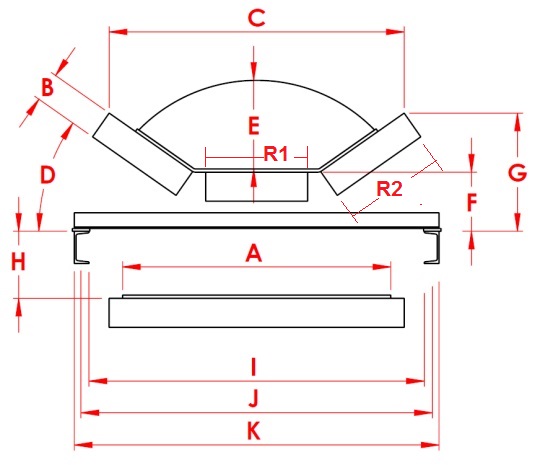 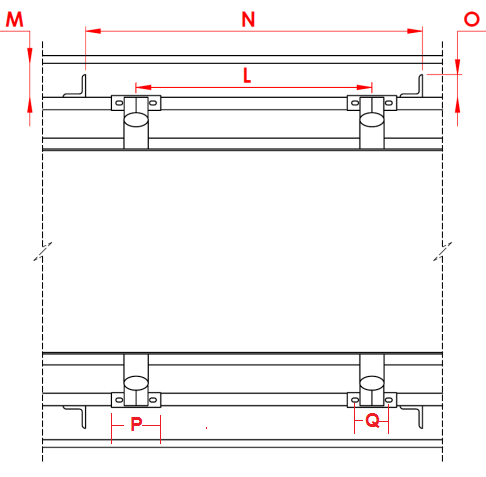 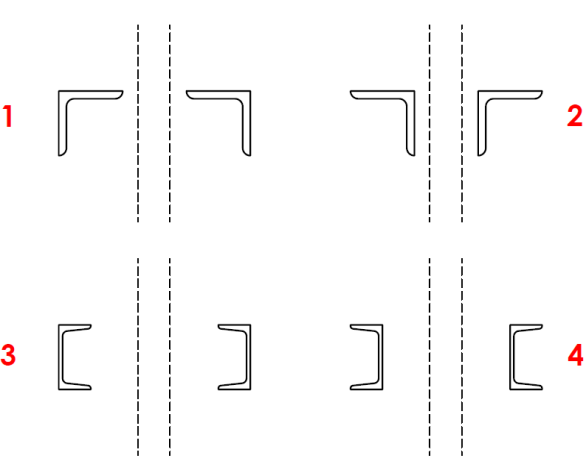 28) Belt Speed (m/sec)28) Belt Speed (m/sec)28) Belt Speed (m/sec)28) Belt Speed (m/sec)28) Belt Speed (m/sec)28) Belt Speed (m/sec)28) Belt Speed (m/sec)28) Belt Speed (m/sec)28) Belt Speed (m/sec)29) Belt Width, Flat (A)29) Belt Width, Flat (A)29) Belt Width, Flat (A)29) Belt Width, Flat (A)29) Belt Width, Flat (A)29) Belt Width, Flat (A)29) Belt Width, Flat (A)29) Belt Width, Flat (A)29) Belt Width, Flat (A)30) Roller Diameter (B)30) Roller Diameter (B)30) Roller Diameter (B)30) Roller Diameter (B)30) Roller Diameter (B)30) Roller Diameter (B)30) Roller Diameter (B)30) Roller Diameter (B)30) Roller Diameter (B)31) Distance Across Roller Tips (C)31) Distance Across Roller Tips (C)31) Distance Across Roller Tips (C)31) Distance Across Roller Tips (C)31) Distance Across Roller Tips (C)31) Distance Across Roller Tips (C)31) Distance Across Roller Tips (C)31) Distance Across Roller Tips (C)31) Distance Across Roller Tips (C)32) Idler Trough Angle (D)32) Idler Trough Angle (D)32) Idler Trough Angle (D)32) Idler Trough Angle (D)32) Idler Trough Angle (D)32) Idler Trough Angle (D)32) Idler Trough Angle (D)32) Idler Trough Angle (D)32) Idler Trough Angle (D)33) Max Material Depth (E)33) Max Material Depth (E)33) Max Material Depth (E)33) Max Material Depth (E)33) Max Material Depth (E)33) Max Material Depth (E)33) Max Material Depth (E)33) Max Material Depth (E)33) Max Material Depth (E)34) Top of Centre Roller to Top of Stringer (F)34) Top of Centre Roller to Top of Stringer (F)34) Top of Centre Roller to Top of Stringer (F)34) Top of Centre Roller to Top of Stringer (F)34) Top of Centre Roller to Top of Stringer (F)34) Top of Centre Roller to Top of Stringer (F)34) Top of Centre Roller to Top of Stringer (F)34) Top of Centre Roller to Top of Stringer (F)34) Top of Centre Roller to Top of Stringer (F)35) Roller Tip to Top of Stringer (G)35) Roller Tip to Top of Stringer (G)35) Roller Tip to Top of Stringer (G)35) Roller Tip to Top of Stringer (G)35) Roller Tip to Top of Stringer (G)35) Roller Tip to Top of Stringer (G)35) Roller Tip to Top of Stringer (G)35) Roller Tip to Top of Stringer (G)35) Roller Tip to Top of Stringer (G)36) Distance between Return Belt & Top of Conveyor Stringer (H)36) Distance between Return Belt & Top of Conveyor Stringer (H)36) Distance between Return Belt & Top of Conveyor Stringer (H)36) Distance between Return Belt & Top of Conveyor Stringer (H)36) Distance between Return Belt & Top of Conveyor Stringer (H)36) Distance between Return Belt & Top of Conveyor Stringer (H)36) Distance between Return Belt & Top of Conveyor Stringer (H)36) Distance between Return Belt & Top of Conveyor Stringer (H)36) Distance between Return Belt & Top of Conveyor Stringer (H)37) Inside – Inside of Stringer (I)37) Inside – Inside of Stringer (I)37) Inside – Inside of Stringer (I)37) Inside – Inside of Stringer (I)37) Inside – Inside of Stringer (I)37) Inside – Inside of Stringer (I)37) Inside – Inside of Stringer (I)37) Inside – Inside of Stringer (I)37) Inside – Inside of Stringer (I)38) Idler Hole Centres,  Across conveyor (J)38) Idler Hole Centres,  Across conveyor (J)38) Idler Hole Centres,  Across conveyor (J)38) Idler Hole Centres,  Across conveyor (J)38) Idler Hole Centres,  Across conveyor (J)38) Idler Hole Centres,  Across conveyor (J)38) Idler Hole Centres,  Across conveyor (J)38) Idler Hole Centres,  Across conveyor (J)38) Idler Hole Centres,  Across conveyor (J)39) Outside to Outside of Stringer Beams(K)39) Outside to Outside of Stringer Beams(K)39) Outside to Outside of Stringer Beams(K)39) Outside to Outside of Stringer Beams(K)39) Outside to Outside of Stringer Beams(K)39) Outside to Outside of Stringer Beams(K)39) Outside to Outside of Stringer Beams(K)39) Outside to Outside of Stringer Beams(K)39) Outside to Outside of Stringer Beams(K)40) Idler Pitch (L)40) Idler Pitch (L)40) Idler Pitch (L)40) Idler Pitch (L)40) Idler Pitch (L)40) Idler Pitch (L)40) Idler Pitch (L)40) Idler Pitch (L)40) Idler Pitch (L)41) Stringer to Nearest Existing Structure (M)41) Stringer to Nearest Existing Structure (M)41) Stringer to Nearest Existing Structure (M)41) Stringer to Nearest Existing Structure (M)41) Stringer to Nearest Existing Structure (M)41) Stringer to Nearest Existing Structure (M)41) Stringer to Nearest Existing Structure (M)41) Stringer to Nearest Existing Structure (M)41) Stringer to Nearest Existing Structure (M)42) Stringer Leg Pitch (N)42) Stringer Leg Pitch (N)42) Stringer Leg Pitch (N)42) Stringer Leg Pitch (N)42) Stringer Leg Pitch (N)42) Stringer Leg Pitch (N)42) Stringer Leg Pitch (N)42) Stringer Leg Pitch (N)42) Stringer Leg Pitch (N)43) Stringer Leg Width (O)43) Stringer Leg Width (O)43) Stringer Leg Width (O)43) Stringer Leg Width (O)43) Stringer Leg Width (O)43) Stringer Leg Width (O)43) Stringer Leg Width (O)43) Stringer Leg Width (O)43) Stringer Leg Width (O)44) Width of Idler Foot (P)44) Width of Idler Foot (P)44) Width of Idler Foot (P)44) Width of Idler Foot (P)44) Width of Idler Foot (P)44) Width of Idler Foot (P)44) Width of Idler Foot (P)44) Width of Idler Foot (P)44) Width of Idler Foot (P)45) Idler Foot Hole Centres (Q)45) Idler Foot Hole Centres (Q)45) Idler Foot Hole Centres (Q)45) Idler Foot Hole Centres (Q)45) Idler Foot Hole Centres (Q)45) Idler Foot Hole Centres (Q)45) Idler Foot Hole Centres (Q)45) Idler Foot Hole Centres (Q)45) Idler Foot Hole Centres (Q)46) Roller Face Length (R)Centre: (R1)                         Wing: (R2)Centre: (R1)                         Wing: (R2)Centre: (R1)                         Wing: (R2)Centre: (R1)                         Wing: (R2)Centre: (R1)                         Wing: (R2)Centre: (R1)                         Wing: (R2)Centre: (R1)                         Wing: (R2)Centre: (R1)                         Wing: (R2)Centre: (R1)                         Wing: (R2)Centre: (R1)                         Wing: (R2)Centre: (R1)                         Wing: (R2)Centre: (R1)                         Wing: (R2)Centre: (R1)                         Wing: (R2)Centre: (R1)                         Wing: (R2)Centre: (R1)                         Wing: (R2)Centre: (R1)                         Wing: (R2)Centre: (R1)                         Wing: (R2)47)Type of Idler Frame48) Stringer Type, Cross Section 1, 2, 3 or 4 ?48) Stringer Type, Cross Section 1, 2, 3 or 4 ?48) Stringer Type, Cross Section 1, 2, 3 or 4 ?48) Stringer Type, Cross Section 1, 2, 3 or 4 ?48) Stringer Type, Cross Section 1, 2, 3 or 4 ?48) Stringer Type, Cross Section 1, 2, 3 or 4 ?48) Stringer Type, Cross Section 1, 2, 3 or 4 ?48) Stringer Type, Cross Section 1, 2, 3 or 4 ?48) Stringer Type, Cross Section 1, 2, 3 or 4 ?1:     2:     3:      4:       Other:        1:     2:     3:      4:       Other:        1:     2:     3:      4:       Other:        1:     2:     3:      4:       Other:        1:     2:     3:      4:       Other:        1:     2:     3:      4:       Other:        1:     2:     3:      4:       Other:        1:     2:     3:      4:       Other:        1:     2:     3:      4:       Other:        48a) Other Type, Specify: 48a) Other Type, Specify: 48a) Other Type, Specify: 48a) Other Type, Specify: 48a) Other Type, Specify: 48a) Other Type, Specify: 48a) Other Type, Specify: 48a) Other Type, Specify: 48a) Other Type, Specify: 48a) Other Type, Specify: 48a) Other Type, Specify: 48a) Other Type, Specify: 48a) Other Type, Specify: 48a) Other Type, Specify: 48a) Other Type, Specify: 48a) Other Type, Specify: 48a) Other Type, Specify: 48a) Other Type, Specify: 49) Desired location of control cabinet,When viewed in the direction of belt travel?49) Desired location of control cabinet,When viewed in the direction of belt travel?49) Desired location of control cabinet,When viewed in the direction of belt travel?49) Desired location of control cabinet,When viewed in the direction of belt travel?49) Desired location of control cabinet,When viewed in the direction of belt travel?49) Desired location of control cabinet,When viewed in the direction of belt travel?49) Desired location of control cabinet,When viewed in the direction of belt travel?49) Desired location of control cabinet,When viewed in the direction of belt travel?49) Desired location of control cabinet,When viewed in the direction of belt travel?Left Side:	Right Side:	Left Side:	Right Side:	Left Side:	Right Side:	Left Side:	Right Side:	Left Side:	Right Side:	Left Side:	Right Side:	Left Side:	Right Side:	Left Side:	Right Side:	Left Side:	Right Side:	50) Distance, Detector Cradle Mounting Foot to proposed position of the control cabinet? 50) Distance, Detector Cradle Mounting Foot to proposed position of the control cabinet? 50) Distance, Detector Cradle Mounting Foot to proposed position of the control cabinet? 50) Distance, Detector Cradle Mounting Foot to proposed position of the control cabinet? 50) Distance, Detector Cradle Mounting Foot to proposed position of the control cabinet? 50) Distance, Detector Cradle Mounting Foot to proposed position of the control cabinet? 50) Distance, Detector Cradle Mounting Foot to proposed position of the control cabinet? 50) Distance, Detector Cradle Mounting Foot to proposed position of the control cabinet? 50) Distance, Detector Cradle Mounting Foot to proposed position of the control cabinet? 51) Belt Weigher TPH output available?51) Belt Weigher TPH output available?51) Belt Weigher TPH output available?51) Belt Weigher TPH output available?51) Belt Weigher TPH output available?51) Belt Weigher TPH output available?51) Belt Weigher TPH output available?51) Belt Weigher TPH output available?51) Belt Weigher TPH output available?Yes: 	No: Yes: 	No: Yes: 	No: Yes: 	No: Yes: 	No: Yes: 	No: Yes: 	No: Yes: 	No: Yes: 	No: 52) Belt Weigher location, relative to proposed analyser location; Upstream or Downstream?52) Belt Weigher location, relative to proposed analyser location; Upstream or Downstream?52) Belt Weigher location, relative to proposed analyser location; Upstream or Downstream?52) Belt Weigher location, relative to proposed analyser location; Upstream or Downstream?52) Belt Weigher location, relative to proposed analyser location; Upstream or Downstream?52) Belt Weigher location, relative to proposed analyser location; Upstream or Downstream?52) Belt Weigher location, relative to proposed analyser location; Upstream or Downstream?52) Belt Weigher location, relative to proposed analyser location; Upstream or Downstream?52) Belt Weigher location, relative to proposed analyser location; Upstream or Downstream?Up:                   Down:          Distance:                                MUp:                   Down:          Distance:                                MUp:                   Down:          Distance:                                MUp:                   Down:          Distance:                                MUp:                   Down:          Distance:                                MUp:                   Down:          Distance:                                MUp:                   Down:          Distance:                                MUp:                   Down:          Distance:                                MUp:                   Down:          Distance:                                M53) Rollers per Idler Frame?53) Rollers per Idler Frame?53) Rollers per Idler Frame?53) Rollers per Idler Frame?53) Rollers per Idler Frame?3 Rollers:     5 Rollers:      Other:       3 Rollers:     5 Rollers:      Other:       3 Rollers:     5 Rollers:      Other:       3 Rollers:     5 Rollers:      Other:       3 Rollers:     5 Rollers:      Other:       3 Rollers:     5 Rollers:      Other:       3 Rollers:     5 Rollers:      Other:       3 Rollers:     5 Rollers:      Other:       3 Rollers:     5 Rollers:      Other:       3 Rollers:     5 Rollers:      Other:       3 Rollers:     5 Rollers:      Other:       3 Rollers:     5 Rollers:      Other:       3 Rollers:     5 Rollers:      Other:       54) Roller Trough Angles/Arc54) Roller Trough Angles/Arc54) Roller Trough Angles/Arc54) Roller Trough Angles/Arc54) Roller Trough Angles/ArcAngle 1:Angle 1:Angle 1:Angle 2:Angle 2:Angle 2:Angle 2:Angle 2:Radius:Radius:Radius:Radius:Radius:55) Can the current conveyer structure support the analyser? (approximately 800 kg over 1.0 m)55) Can the current conveyer structure support the analyser? (approximately 800 kg over 1.0 m)55) Can the current conveyer structure support the analyser? (approximately 800 kg over 1.0 m)55) Can the current conveyer structure support the analyser? (approximately 800 kg over 1.0 m)55) Can the current conveyer structure support the analyser? (approximately 800 kg over 1.0 m)55) Can the current conveyer structure support the analyser? (approximately 800 kg over 1.0 m)55) Can the current conveyer structure support the analyser? (approximately 800 kg over 1.0 m)55) Can the current conveyer structure support the analyser? (approximately 800 kg over 1.0 m)55) Can the current conveyer structure support the analyser? (approximately 800 kg over 1.0 m)Yes: 	No: Yes: 	No: Yes: 	No: Yes: 	No: Yes: 	No: Yes: 	No: Yes: 	No: Yes: 	No: Yes: 	No: There are four (4) mounting points for the GammaScan Detector Housing, one at each corner of the Cradle. I.E. Two per conveyor beam, 1 metre apart. Approx. Point Loading of 200 Kg.There are four (4) mounting points for the GammaScan Detector Housing, one at each corner of the Cradle. I.E. Two per conveyor beam, 1 metre apart. Approx. Point Loading of 200 Kg.There are four (4) mounting points for the GammaScan Detector Housing, one at each corner of the Cradle. I.E. Two per conveyor beam, 1 metre apart. Approx. Point Loading of 200 Kg.There are four (4) mounting points for the GammaScan Detector Housing, one at each corner of the Cradle. I.E. Two per conveyor beam, 1 metre apart. Approx. Point Loading of 200 Kg.There are four (4) mounting points for the GammaScan Detector Housing, one at each corner of the Cradle. I.E. Two per conveyor beam, 1 metre apart. Approx. Point Loading of 200 Kg.There are four (4) mounting points for the GammaScan Detector Housing, one at each corner of the Cradle. I.E. Two per conveyor beam, 1 metre apart. Approx. Point Loading of 200 Kg.There are four (4) mounting points for the GammaScan Detector Housing, one at each corner of the Cradle. I.E. Two per conveyor beam, 1 metre apart. Approx. Point Loading of 200 Kg.There are four (4) mounting points for the GammaScan Detector Housing, one at each corner of the Cradle. I.E. Two per conveyor beam, 1 metre apart. Approx. Point Loading of 200 Kg.There are four (4) mounting points for the GammaScan Detector Housing, one at each corner of the Cradle. I.E. Two per conveyor beam, 1 metre apart. Approx. Point Loading of 200 Kg.There are four (4) mounting points for the GammaScan Detector Housing, one at each corner of the Cradle. I.E. Two per conveyor beam, 1 metre apart. Approx. Point Loading of 200 Kg.56) Conveyor Support Frame Type?56) Conveyor Support Frame Type?56) Conveyor Support Frame Type?56) Conveyor Support Frame Type?56) Conveyor Support Frame Type?56) Conveyor Support Frame Type?56) Conveyor Support Frame Type?Channel: 	Truss: 	Cable: 	Slider Bed: 	Other: Channel: 	Truss: 	Cable: 	Slider Bed: 	Other: Channel: 	Truss: 	Cable: 	Slider Bed: 	Other: Channel: 	Truss: 	Cable: 	Slider Bed: 	Other: Channel: 	Truss: 	Cable: 	Slider Bed: 	Other: Channel: 	Truss: 	Cable: 	Slider Bed: 	Other: Channel: 	Truss: 	Cable: 	Slider Bed: 	Other: Channel: 	Truss: 	Cable: 	Slider Bed: 	Other: Channel: 	Truss: 	Cable: 	Slider Bed: 	Other: Channel: 	Truss: 	Cable: 	Slider Bed: 	Other: Channel: 	Truss: 	Cable: 	Slider Bed: 	Other: Channel: 	Truss: 	Cable: 	Slider Bed: 	Other: Channel: 	Truss: 	Cable: 	Slider Bed: 	Other: Channel: 	Truss: 	Cable: 	Slider Bed: 	Other: Channel: 	Truss: 	Cable: 	Slider Bed: 	Other: Channel: 	Truss: 	Cable: 	Slider Bed: 	Other: Channel: 	Truss: 	Cable: 	Slider Bed: 	Other: Channel: 	Truss: 	Cable: 	Slider Bed: 	Other: Channel: 	Truss: 	Cable: 	Slider Bed: 	Other: Channel: 	Truss: 	Cable: 	Slider Bed: 	Other: Channel: 	Truss: 	Cable: 	Slider Bed: 	Other: 57) Analyser in Hazardous Zone?57) Analyser in Hazardous Zone?57) Analyser in Hazardous Zone?57) Analyser in Hazardous Zone?57) Analyser in Hazardous Zone?57) Analyser in Hazardous Zone?57) Analyser in Hazardous Zone?Yes: 	No: Yes: 	No: Yes: 	No: Yes: 	No: Yes: 	No: 58) Hazardous Zone Classification:       58) Hazardous Zone Classification:       58) Hazardous Zone Classification:       58) Hazardous Zone Classification:       58) Hazardous Zone Classification:       58) Hazardous Zone Classification:       58) Hazardous Zone Classification:       58) Hazardous Zone Classification:       58) Hazardous Zone Classification:       58) Hazardous Zone Classification:       58) Hazardous Zone Classification:       58) Hazardous Zone Classification:       58) Hazardous Zone Classification:       58) Hazardous Zone Classification:       58) Hazardous Zone Classification:       58) Hazardous Zone Classification:       59) Analyser Tag / Label required59) Analyser Tag / Label required59) Analyser Tag / Label required59) Analyser Tag / Label required59) Analyser Tag / Label required59) Analyser Tag / Label required59) Analyser Tag / Label requiredYes: 	No: Yes: 	No: Yes: 	No: Yes: 	No: Yes: 	No: 60) Position of items that run alongside the conveyor stringers? 	e.g. water/gas pipe, cable tray, emergency pull cable, etc.60) Position of items that run alongside the conveyor stringers? 	e.g. water/gas pipe, cable tray, emergency pull cable, etc.60) Position of items that run alongside the conveyor stringers? 	e.g. water/gas pipe, cable tray, emergency pull cable, etc.60) Position of items that run alongside the conveyor stringers? 	e.g. water/gas pipe, cable tray, emergency pull cable, etc.60) Position of items that run alongside the conveyor stringers? 	e.g. water/gas pipe, cable tray, emergency pull cable, etc.60) Position of items that run alongside the conveyor stringers? 	e.g. water/gas pipe, cable tray, emergency pull cable, etc.60) Position of items that run alongside the conveyor stringers? 	e.g. water/gas pipe, cable tray, emergency pull cable, etc.60) Position of items that run alongside the conveyor stringers? 	e.g. water/gas pipe, cable tray, emergency pull cable, etc.60) Position of items that run alongside the conveyor stringers? 	e.g. water/gas pipe, cable tray, emergency pull cable, etc.60) Position of items that run alongside the conveyor stringers? 	e.g. water/gas pipe, cable tray, emergency pull cable, etc.60) Position of items that run alongside the conveyor stringers? 	e.g. water/gas pipe, cable tray, emergency pull cable, etc.60) Position of items that run alongside the conveyor stringers? 	e.g. water/gas pipe, cable tray, emergency pull cable, etc.60) Position of items that run alongside the conveyor stringers? 	e.g. water/gas pipe, cable tray, emergency pull cable, etc.60) Position of items that run alongside the conveyor stringers? 	e.g. water/gas pipe, cable tray, emergency pull cable, etc.60) Position of items that run alongside the conveyor stringers? 	e.g. water/gas pipe, cable tray, emergency pull cable, etc.60) Position of items that run alongside the conveyor stringers? 	e.g. water/gas pipe, cable tray, emergency pull cable, etc.Details of items & their location:Details of items & their location:Details of items & their location:Details of items & their location:Details of items & their location:Details of items & their location:Details of items & their location:Details of items & their location:Details of items & their location:Details of items & their location:Details of items & their location:Details of items & their location:Details of items & their location:Details of items & their location:Details of items & their location:Details of items & their location:Details of items & their location:Details of items & their location:Details of items & their location:Details of items & their location:Details of items & their location:Details of items & their location:Details of items & their location:Details of items & their location:Details of items & their location:Details of items & their location:Details of items & their location:Details of items & their location:61) Is a mechanical Auto Sampler installed on this belt?61) Is a mechanical Auto Sampler installed on this belt?61) Is a mechanical Auto Sampler installed on this belt?61) Is a mechanical Auto Sampler installed on this belt?61) Is a mechanical Auto Sampler installed on this belt?61) Is a mechanical Auto Sampler installed on this belt?61) Is a mechanical Auto Sampler installed on this belt?61) Is a mechanical Auto Sampler installed on this belt?61) Is a mechanical Auto Sampler installed on this belt?61) Is a mechanical Auto Sampler installed on this belt?61) Is a mechanical Auto Sampler installed on this belt?61) Is a mechanical Auto Sampler installed on this belt?61) Is a mechanical Auto Sampler installed on this belt?61) Is a mechanical Auto Sampler installed on this belt?61) Is a mechanical Auto Sampler installed on this belt?Yes:   	No: 	(If “Y” please answer questions below)Yes:   	No: 	(If “Y” please answer questions below)Yes:   	No: 	(If “Y” please answer questions below)Yes:   	No: 	(If “Y” please answer questions below)Yes:   	No: 	(If “Y” please answer questions below)Yes:   	No: 	(If “Y” please answer questions below)Yes:   	No: 	(If “Y” please answer questions below)Yes:   	No: 	(If “Y” please answer questions below)Yes:   	No: 	(If “Y” please answer questions below)Yes:   	No: 	(If “Y” please answer questions below)Yes:   	No: 	(If “Y” please answer questions below)Yes:   	No: 	(If “Y” please answer questions below)Yes:   	No: 	(If “Y” please answer questions below)62) Type of Sampler62) Type of Sampler62) Type of Sampler63) Location of Sampler63) Location of Sampler63) Location of Sampler63) Location of Sampler63) Location of Sampler63) Location of Sampler63) Location of Sampler63) Location of Sampler63) Location of Sampler63) Location of Sampler63) Location of Sampler63) Location of Sampler64) Distance from Analyser64) Distance from Analyser64) Distance from Analyser64) Distance from Analyser64) Distance from Analyser64) Distance from Analyser64) Distance from Analyser64) Distance from Analyser64) Distance from Analyser65) Estimated time lag65) Estimated time lag65) Estimated time lag65) Estimated time lag                                      metres                                      metres                                      metres                                      metres                                      metres                                      metres                                      metres                                      metres                                      metres                                      seconds                                      seconds                                      seconds                                      secondsENVIRONMENTAL CONDITIONSENVIRONMENTAL CONDITIONSENVIRONMENTAL CONDITIONSENVIRONMENTAL CONDITIONSENVIRONMENTAL CONDITIONSENVIRONMENTAL CONDITIONSENVIRONMENTAL CONDITIONSENVIRONMENTAL CONDITIONSENVIRONMENTAL CONDITIONSENVIRONMENTAL CONDITIONSENVIRONMENTAL CONDITIONSENVIRONMENTAL CONDITIONSENVIRONMENTAL CONDITIONSENVIRONMENTAL CONDITIONSENVIRONMENTAL CONDITIONSENVIRONMENTAL CONDITIONSENVIRONMENTAL CONDITIONSENVIRONMENTAL CONDITIONSENVIRONMENTAL CONDITIONSENVIRONMENTAL CONDITIONSENVIRONMENTAL CONDITIONSENVIRONMENTAL CONDITIONSENVIRONMENTAL CONDITIONSENVIRONMENTAL CONDITIONSENVIRONMENTAL CONDITIONSENVIRONMENTAL CONDITIONSENVIRONMENTAL CONDITIONSENVIRONMENTAL CONDITIONS66) Minimum Temp at Analyser location66) Minimum Temp at Analyser location66) Minimum Temp at Analyser location66) Minimum Temp at Analyser location66) Minimum Temp at Analyser location66) Minimum Temp at Analyser location66) Minimum Temp at Analyser location66) Minimum Temp at Analyser location66) Minimum Temp at Analyser location66) Minimum Temp at Analyser locationDegs CDegs CDegs CDegs CDegs C67) Maximum Temp at Analyser Location67) Maximum Temp at Analyser Location67) Maximum Temp at Analyser Location67) Maximum Temp at Analyser Location67) Maximum Temp at Analyser Location67) Maximum Temp at Analyser Location67) Maximum Temp at Analyser Location67) Maximum Temp at Analyser Location67) Maximum Temp at Analyser Location67) Maximum Temp at Analyser Location67) Maximum Temp at Analyser LocationDegs CDegs CCOMMUNICATIONCOMMUNICATIONCOMMUNICATIONCOMMUNICATIONCOMMUNICATIONCOMMUNICATIONCOMMUNICATIONCOMMUNICATIONCOMMUNICATIONCOMMUNICATIONCOMMUNICATIONCOMMUNICATIONCOMMUNICATIONCOMMUNICATIONCOMMUNICATIONCOMMUNICATIONCOMMUNICATIONCOMMUNICATIONCOMMUNICATIONCOMMUNICATIONCOMMUNICATIONCOMMUNICATIONCOMMUNICATIONCOMMUNICATIONCOMMUNICATIONCOMMUNICATIONCOMMUNICATIONCOMMUNICATION68) №: 3/4G wireless signal bars, best signal on site68) №: 3/4G wireless signal bars, best signal on site68) №: 3/4G wireless signal bars, best signal on site68) №: 3/4G wireless signal bars, best signal on site68) №: 3/4G wireless signal bars, best signal on site68) №: 3/4G wireless signal bars, best signal on site68) №: 3/4G wireless signal bars, best signal on site68) №: 3/4G wireless signal bars, best signal on site68) №: 3/4G wireless signal bars, best signal on site68) №: 3/4G wireless signal bars, best signal on site69) №: 3/4G wireless signal bars, at Analyser location69) №: 3/4G wireless signal bars, at Analyser location69) №: 3/4G wireless signal bars, at Analyser location69) №: 3/4G wireless signal bars, at Analyser location69) №: 3/4G wireless signal bars, at Analyser location69) №: 3/4G wireless signal bars, at Analyser location69) №: 3/4G wireless signal bars, at Analyser location69) №: 3/4G wireless signal bars, at Analyser location69) №: 3/4G wireless signal bars, at Analyser location69) №: 3/4G wireless signal bars, at Analyser location69) №: 3/4G wireless signal bars, at Analyser location70) Analyser to Pant Communication Type / Protocol70) Analyser to Pant Communication Type / Protocol70) Analyser to Pant Communication Type / Protocol70) Analyser to Pant Communication Type / Protocol70) Analyser to Pant Communication Type / Protocol70) Analyser to Pant Communication Type / Protocol70) Analyser to Pant Communication Type / Protocol70) Analyser to Pant Communication Type / Protocol70) Analyser to Pant Communication Type / Protocol70) Analyser to Pant Communication Type / ProtocolModBus over TCP/IP:        Ethernet /IP:       Serial ProfiBus DP:       Other:       ModBus over TCP/IP:        Ethernet /IP:       Serial ProfiBus DP:       Other:       ModBus over TCP/IP:        Ethernet /IP:       Serial ProfiBus DP:       Other:       ModBus over TCP/IP:        Ethernet /IP:       Serial ProfiBus DP:       Other:       ModBus over TCP/IP:        Ethernet /IP:       Serial ProfiBus DP:       Other:       ModBus over TCP/IP:        Ethernet /IP:       Serial ProfiBus DP:       Other:       ModBus over TCP/IP:        Ethernet /IP:       Serial ProfiBus DP:       Other:       ModBus over TCP/IP:        Ethernet /IP:       Serial ProfiBus DP:       Other:       ModBus over TCP/IP:        Ethernet /IP:       Serial ProfiBus DP:       Other:       ModBus over TCP/IP:        Ethernet /IP:       Serial ProfiBus DP:       Other:       ModBus over TCP/IP:        Ethernet /IP:       Serial ProfiBus DP:       Other:       ModBus over TCP/IP:        Ethernet /IP:       Serial ProfiBus DP:       Other:       ModBus over TCP/IP:        Ethernet /IP:       Serial ProfiBus DP:       Other:       ModBus over TCP/IP:        Ethernet /IP:       Serial ProfiBus DP:       Other:       ModBus over TCP/IP:        Ethernet /IP:       Serial ProfiBus DP:       Other:       ModBus over TCP/IP:        Ethernet /IP:       Serial ProfiBus DP:       Other:       ModBus over TCP/IP:        Ethernet /IP:       Serial ProfiBus DP:       Other:       ModBus over TCP/IP:        Ethernet /IP:       Serial ProfiBus DP:       Other:       Specify Other: Specify Other: Specify Other: Specify Other: Specify Other: Specify Other: Specify Other: Specify Other: Specify Other: Specify Other: Specify Other: Specify Other: Specify Other: Specify Other: Specify Other: Specify Other: Specify Other: Specify Other: Specify Other: Specify Other: Specify Other: Specify Other: Specify Other: Specify Other: Specify Other: Specify Other: Specify Other: Specify Other: ADDITIONAL DETAILS REQUIRED ADDITIONAL DETAILS REQUIRED ADDITIONAL DETAILS REQUIRED ADDITIONAL DETAILS REQUIRED ADDITIONAL DETAILS REQUIRED ADDITIONAL DETAILS REQUIRED ADDITIONAL DETAILS REQUIRED ADDITIONAL DETAILS REQUIRED ADDITIONAL DETAILS REQUIRED ADDITIONAL DETAILS REQUIRED ADDITIONAL DETAILS REQUIRED ADDITIONAL DETAILS REQUIRED ADDITIONAL DETAILS REQUIRED ADDITIONAL DETAILS REQUIRED ADDITIONAL DETAILS REQUIRED ADDITIONAL DETAILS REQUIRED ADDITIONAL DETAILS REQUIRED ADDITIONAL DETAILS REQUIRED ADDITIONAL DETAILS REQUIRED ADDITIONAL DETAILS REQUIRED ADDITIONAL DETAILS REQUIRED ADDITIONAL DETAILS REQUIRED ADDITIONAL DETAILS REQUIRED ADDITIONAL DETAILS REQUIRED ADDITIONAL DETAILS REQUIRED ADDITIONAL DETAILS REQUIRED ADDITIONAL DETAILS REQUIRED ADDITIONAL DETAILS REQUIRED 71) Where is the analyser to be located?71) Where is the analyser to be located?71) Where is the analyser to be located?71) Where is the analyser to be located?71) Where is the analyser to be located?71) Where is the analyser to be located?71) Where is the analyser to be located?71) Where is the analyser to be located?71) Where is the analyser to be located?71) Where is the analyser to be located?71) Where is the analyser to be located?Above Ground: Below Ground:  Above Ground: Below Ground:  Above Ground: Below Ground:  Above Ground: Below Ground:  Above Ground: Below Ground:  Above Ground: Below Ground:  Indoors:     Outdoors:  Indoors:     Outdoors:  Indoors:     Outdoors:  Indoors:     Outdoors:  Indoors:     Outdoors:  Covered belt & walkway: Yes:     No: Belt Roofing only:              Yes:     No: Covered belt & walkway: Yes:     No: Belt Roofing only:              Yes:     No: Covered belt & walkway: Yes:     No: Belt Roofing only:              Yes:     No: Covered belt & walkway: Yes:     No: Belt Roofing only:              Yes:     No: Covered belt & walkway: Yes:     No: Belt Roofing only:              Yes:     No: Covered belt & walkway: Yes:     No: Belt Roofing only:              Yes:     No: 72) Are there any obstructions or metal structures beneath the analyser or between Stringers?72) Are there any obstructions or metal structures beneath the analyser or between Stringers?72) Are there any obstructions or metal structures beneath the analyser or between Stringers?72) Are there any obstructions or metal structures beneath the analyser or between Stringers?72) Are there any obstructions or metal structures beneath the analyser or between Stringers?72) Are there any obstructions or metal structures beneath the analyser or between Stringers?72) Are there any obstructions or metal structures beneath the analyser or between Stringers?72) Are there any obstructions or metal structures beneath the analyser or between Stringers?72) Are there any obstructions or metal structures beneath the analyser or between Stringers?72) Are there any obstructions or metal structures beneath the analyser or between Stringers?72) Are there any obstructions or metal structures beneath the analyser or between Stringers?Yes: 	No: Describe Obstruction: Yes: 	No: Describe Obstruction: Yes: 	No: Describe Obstruction: Yes: 	No: Describe Obstruction: Yes: 	No: Describe Obstruction: Yes: 	No: Describe Obstruction: Yes: 	No: Describe Obstruction: Yes: 	No: Describe Obstruction: Yes: 	No: Describe Obstruction: Yes: 	No: Describe Obstruction: Yes: 	No: Describe Obstruction: Yes: 	No: Describe Obstruction: Yes: 	No: Describe Obstruction: Yes: 	No: Describe Obstruction: Yes: 	No: Describe Obstruction: Yes: 	No: Describe Obstruction: Yes: 	No: Describe Obstruction: 73) Is the proposed analyser installation location accessible by crane for installation?73) Is the proposed analyser installation location accessible by crane for installation?73) Is the proposed analyser installation location accessible by crane for installation?73) Is the proposed analyser installation location accessible by crane for installation?73) Is the proposed analyser installation location accessible by crane for installation?73) Is the proposed analyser installation location accessible by crane for installation?73) Is the proposed analyser installation location accessible by crane for installation?73) Is the proposed analyser installation location accessible by crane for installation?73) Is the proposed analyser installation location accessible by crane for installation?73) Is the proposed analyser installation location accessible by crane for installation?73) Is the proposed analyser installation location accessible by crane for installation?Yes: 	No: Describe Access:Yes: 	No: Describe Access:Yes: 	No: Describe Access:Yes: 	No: Describe Access:Yes: 	No: Describe Access:Yes: 	No: Describe Access:Yes: 	No: Describe Access:Yes: 	No: Describe Access:Yes: 	No: Describe Access:Yes: 	No: Describe Access:Yes: 	No: Describe Access:Yes: 	No: Describe Access:Yes: 	No: Describe Access:Yes: 	No: Describe Access:Yes: 	No: Describe Access:Yes: 	No: Describe Access:Yes: 	No: Describe Access:74) Are there any structures that need to be removed before the analyser can be installed?74) Are there any structures that need to be removed before the analyser can be installed?74) Are there any structures that need to be removed before the analyser can be installed?74) Are there any structures that need to be removed before the analyser can be installed?74) Are there any structures that need to be removed before the analyser can be installed?74) Are there any structures that need to be removed before the analyser can be installed?74) Are there any structures that need to be removed before the analyser can be installed?74) Are there any structures that need to be removed before the analyser can be installed?74) Are there any structures that need to be removed before the analyser can be installed?74) Are there any structures that need to be removed before the analyser can be installed?74) Are there any structures that need to be removed before the analyser can be installed?Yes: 	No: Provide description:Yes: 	No: Provide description:Yes: 	No: Provide description:Yes: 	No: Provide description:Yes: 	No: Provide description:Yes: 	No: Provide description:Yes: 	No: Provide description:Yes: 	No: Provide description:Yes: 	No: Provide description:Yes: 	No: Provide description:Yes: 	No: Provide description:Yes: 	No: Provide description:Yes: 	No: Provide description:Yes: 	No: Provide description:Yes: 	No: Provide description:Yes: 	No: Provide description:Yes: 	No: Provide description:75) Brand/type/model of plant control system75) Brand/type/model of plant control system75) Brand/type/model of plant control system75) Brand/type/model of plant control system75) Brand/type/model of plant control system75) Brand/type/model of plant control system75) Brand/type/model of plant control system75) Brand/type/model of plant control system75) Brand/type/model of plant control system75) Brand/type/model of plant control system75) Brand/type/model of plant control systemDetailsPlease:DetailsPlease:DetailsPlease:DetailsPlease:DetailsPlease:DetailsPlease:DetailsPlease:DetailsPlease:DetailsPlease:DetailsPlease:DetailsPlease:DetailsPlease:DetailsPlease:DetailsPlease:DetailsPlease:DetailsPlease:DetailsPlease:76) Additional Parameters required?  Yes:       No:  76) Additional Parameters required?  Yes:       No:  76) Additional Parameters required?  Yes:       No:  76) Additional Parameters required?  Yes:       No:  76) Additional Parameters required?  Yes:       No:  76) Additional Parameters required?  Yes:       No:  76) Additional Parameters required?  Yes:       No:  76) Additional Parameters required?  Yes:       No:  76) Additional Parameters required?  Yes:       No:  76) Additional Parameters required?  Yes:       No:  76) Additional Parameters required?  Yes:       No:  SE (Specific Energy):    Other:   Specify Other:  SE (Specific Energy):    Other:   Specify Other:  SE (Specific Energy):    Other:   Specify Other:  SE (Specific Energy):    Other:   Specify Other:  SE (Specific Energy):    Other:   Specify Other:  SE (Specific Energy):    Other:   Specify Other:  SE (Specific Energy):    Other:   Specify Other:  SE (Specific Energy):    Other:   Specify Other:  SE (Specific Energy):    Other:   Specify Other:  SE (Specific Energy):    Other:   Specify Other:  SE (Specific Energy):    Other:   Specify Other:  SE (Specific Energy):    Other:   Specify Other:  SE (Specific Energy):    Other:   Specify Other:  SE (Specific Energy):    Other:   Specify Other:  SE (Specific Energy):    Other:   Specify Other:  SE (Specific Energy):    Other:   Specify Other:  SE (Specific Energy):    Other:   Specify Other:  77) Any other relevant information to the Specification of or Quotation of the GammaScan Analyser: 77) Any other relevant information to the Specification of or Quotation of the GammaScan Analyser: 77) Any other relevant information to the Specification of or Quotation of the GammaScan Analyser: 77) Any other relevant information to the Specification of or Quotation of the GammaScan Analyser: 77) Any other relevant information to the Specification of or Quotation of the GammaScan Analyser: 77) Any other relevant information to the Specification of or Quotation of the GammaScan Analyser: 77) Any other relevant information to the Specification of or Quotation of the GammaScan Analyser: 77) Any other relevant information to the Specification of or Quotation of the GammaScan Analyser: 77) Any other relevant information to the Specification of or Quotation of the GammaScan Analyser: 77) Any other relevant information to the Specification of or Quotation of the GammaScan Analyser: 77) Any other relevant information to the Specification of or Quotation of the GammaScan Analyser: 77) Any other relevant information to the Specification of or Quotation of the GammaScan Analyser: 77) Any other relevant information to the Specification of or Quotation of the GammaScan Analyser: 77) Any other relevant information to the Specification of or Quotation of the GammaScan Analyser: 77) Any other relevant information to the Specification of or Quotation of the GammaScan Analyser: 77) Any other relevant information to the Specification of or Quotation of the GammaScan Analyser: 77) Any other relevant information to the Specification of or Quotation of the GammaScan Analyser: 77) Any other relevant information to the Specification of or Quotation of the GammaScan Analyser: 77) Any other relevant information to the Specification of or Quotation of the GammaScan Analyser: 77) Any other relevant information to the Specification of or Quotation of the GammaScan Analyser: 77) Any other relevant information to the Specification of or Quotation of the GammaScan Analyser: 77) Any other relevant information to the Specification of or Quotation of the GammaScan Analyser: 77) Any other relevant information to the Specification of or Quotation of the GammaScan Analyser: 77) Any other relevant information to the Specification of or Quotation of the GammaScan Analyser: 77) Any other relevant information to the Specification of or Quotation of the GammaScan Analyser: 77) Any other relevant information to the Specification of or Quotation of the GammaScan Analyser: 77) Any other relevant information to the Specification of or Quotation of the GammaScan Analyser: 77) Any other relevant information to the Specification of or Quotation of the GammaScan Analyser: 